Name:                                                                                               Surname: 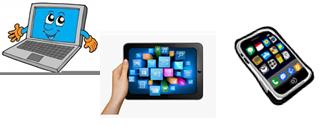  Home Schooling 58VOCABULARY1 Read the clues and complete the crossword with – ed or – ing adjectives. Across1 It’s … what you can do when you try!3 I’m so … about the concert. I can’t wait!5 The news about Oscar winning a prize was really … . I didn’t know he played chess so well.6 I’m really … with Tom- he’s so late that we’ve missed the bus.Down2 The programme about positive thinking was very … . I couldn’t stop watching.4 That blog’s really … - there’s nothing new in it.CLICK AND WORK ONLINESKILLS 18: https://forms.gle/4WemYJoQrwxJBeiV9PLEASE PRESS “SUBMIT/SEND” AT THE END OF YOUR ONLINE WORKPOR FAVOR PRESIONAR “ENVIAR” AL FINAL DEL TRABAJO EN LÍNEA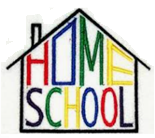 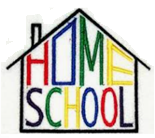 1a2 i3 e4 b5 s6 a